                                     РЕЗЮМЕ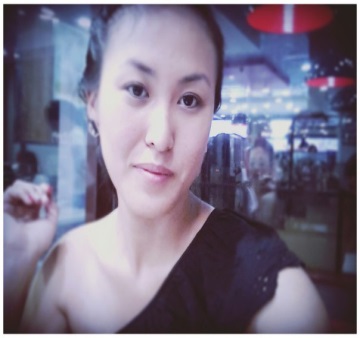 Аскарова Жулдыз АсылбековнаАНКЕТА 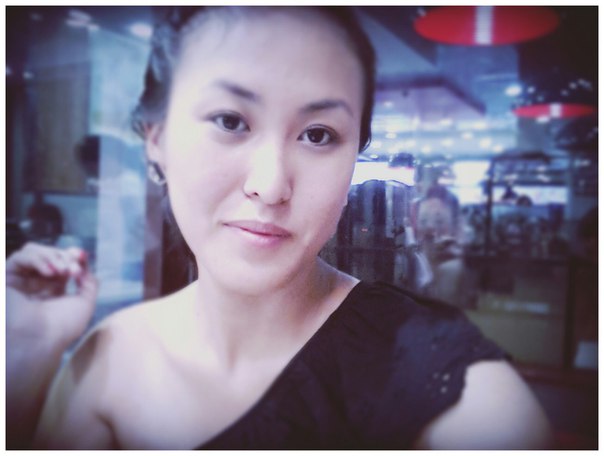 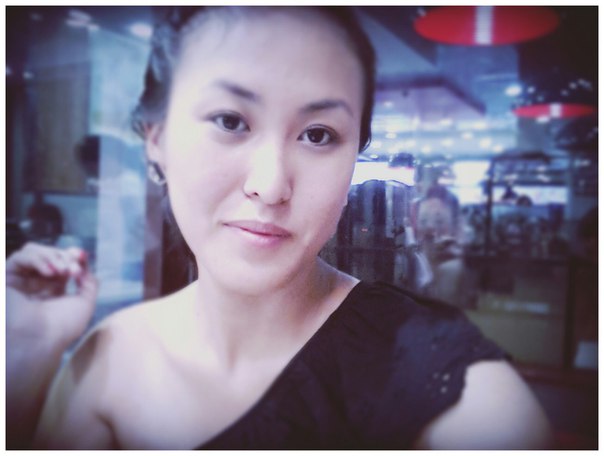 Фамилия   Аскарова  Имя     ЖулдызОтчество   АсылбековнаЧисло, месяц и год рождения   07.09.1994 Гражданство РКДом адрес, город, улица г.Алматы, мкр. Жетысу-1, дом45, кв18  Дом. тел., моб. тел.  8775-606-60-20E-mail    askarova.007@mail.ruГод поступления   2012      Год окончания   2016Тема дипломной работы  «Процентный риск в деятельности коммерческого банка и особенности управления» Место прохождение предыдущей практики:АО «Банк ЦентрКредит»ДБ АО ВТБ  (Казахстан)Владение компьютерными программами: Word    +                               Outlook           +Excel    +                               Power Point    +СВЕДЕНИЯ О СЕБЕ: СВЕДЕНИЯ О СЕБЕ: Дата рождения07 сентября  1994НациональностьказашкаСемейное положениене замужемАдрес проживанияг.Алматы, Жетысу-1, дом 45, кв 18.Телефонс:   8775-606-60-20ОБРАЗОВАНИЯ:ОБРАЗОВАНИЯ:Неоконченное высшее    Университет международного бизнеса (UIB)Специальность:       ФинансыОПЫТ РАБОТЫ: ОПЫТ РАБОТЫ: 2012 гБюро технической инвентаризации (БТИ)Должность:  Архивариус2012 г  — 2014 гТОО Profit bettingДолжность:   Оператор-кассир2014 — по настоящее времяТОО Profit bettingДолжность:   Администратор08.06.2015-10.07.2015АО Банк Центр КредитОтдел карточного бизнеса06.01.2016-01.05.2016ДО АО ВТБ  (Казахстан)Отдел розничного бизнесаПРОФЕССИАЛЬНЫЕ НАВЫКИ:    	   -Первичная документация, отчетность;-Подготовка денежных средств к инкасации, отвественность за кассовую дисциплину;-Снабжение, обеспечение и распределение материально техническихценностей;КЛЮЧЕВЫЕ НАВЫКИ:      КЛЮЧЕВЫЕ НАВЫКИ:      -Уверенный пользователь ПК-MS Office (Word, Excel, Outlook);     -PhotoShop, организаторсские навыки;ЗНАНИЕ ЯЗЫКОВ:   ЗНАНИЕ ЯЗЫКОВ:   Казахский – родной, Русский – свободно,Английский, турецкий - со словаремЛИЧНЫЕ   КАЧЕСТВА :      ЛИЧНЫЕ   КАЧЕСТВА :      - пунктуальность,- ответственность,- настойчивость,- коммуникабельность,- аккуратность,-самостоятельность,-нацеленность на результат,- активная жизненная позиция, исполнительность.-Отсутствие вредных привычек.ПРОЧИЕ:ПРОЧИЕ:Водительское  удостоверение кат «В» ЦЕЛЬ:            		   Получить интересную и перспективную работу, повысить профессиональный опыт. Хочу развиваться и совершенствоваться.Наименование ВУЗа Университет Международного Бизнеса (UIB)Факультет ИТиФСпециальность ФинансыСредний балл успеваемости GPA 3.65Уровень знания языков:свободноразговорныйанглийский +казахский +русский +